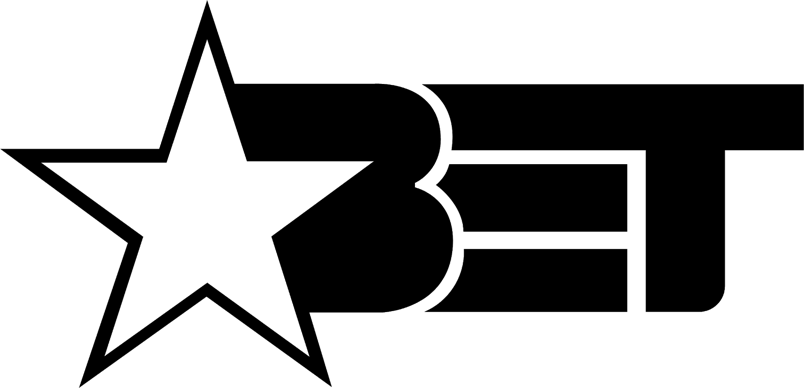 BET Social Awards Performance: See YFN Lucci’s Super Lit PerformanceFebruary 11, 2018 Watch more here: https://www.bet.com/video/social-awards/2018/performances/yfn-lucci-turns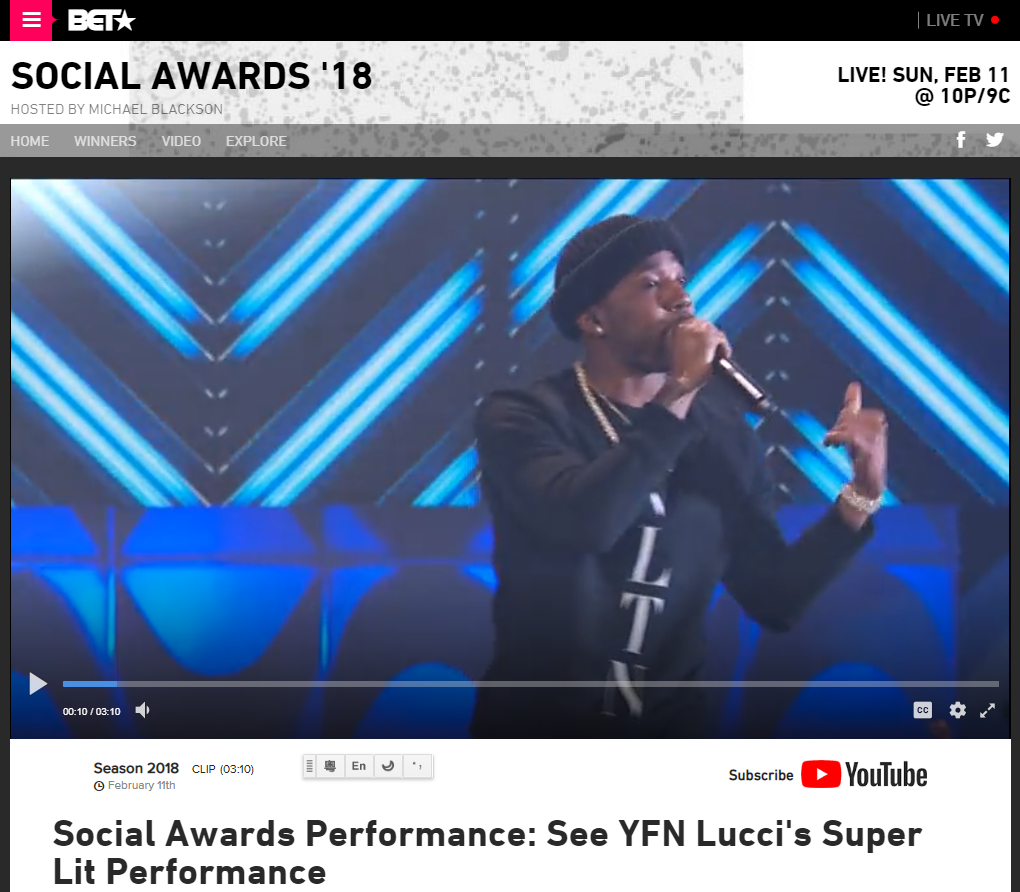 